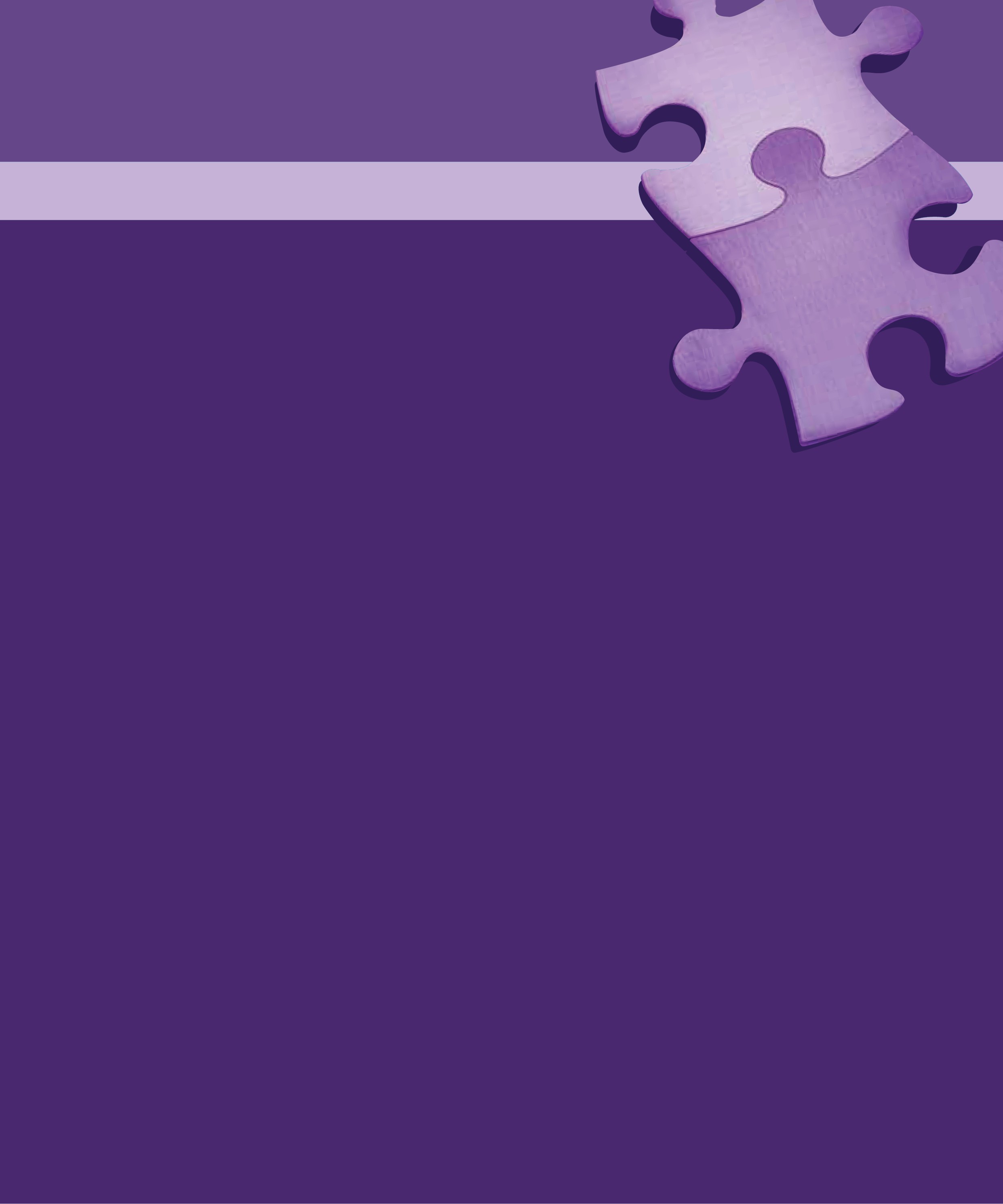 Nurse and Midwife Medicinal Product Prescribing ToolkitAudit of Nurse and Midwife Medicinal Product Prescribing PracticesSample Template for Clinical Audit ReportJune 2020Changing practice to support service delivery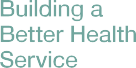 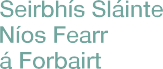 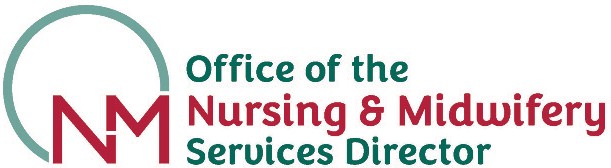 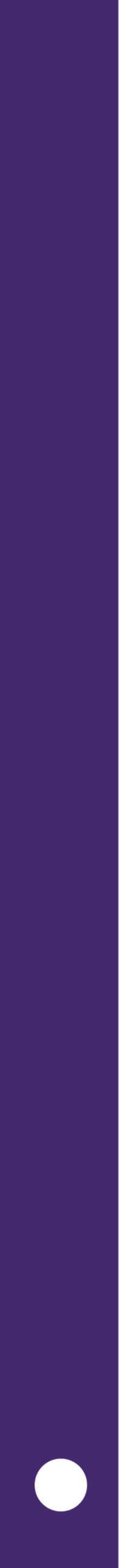 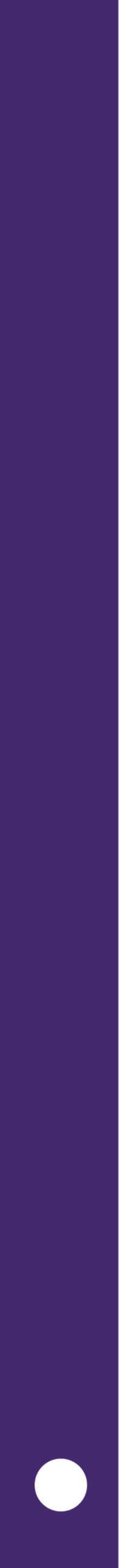 Audit of Nurse and Midwife Medicinal Product Prescribing Practices Sample Template for Clinical Audit Report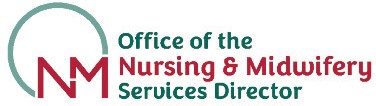 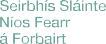 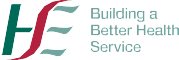 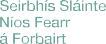 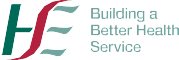 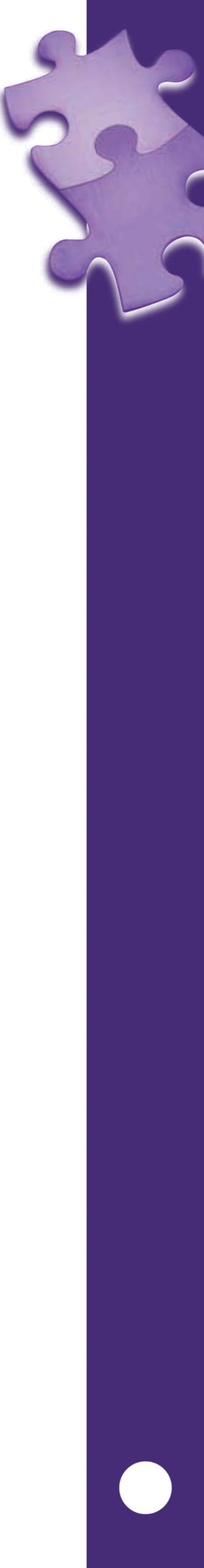 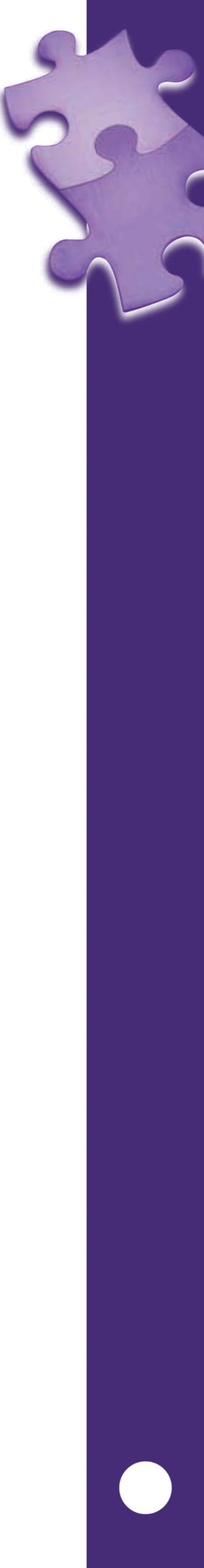 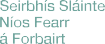 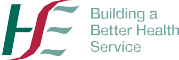 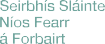 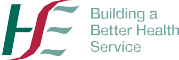 Title of Audit:Date of Report:Department/Specialty:Re-audit date:Audit lead/Author:Job Title:Health Service Provider:Key Stakeholders:Names:Department/Specialty:Key Stakeholders:Key Stakeholders:Key Stakeholders:Key Stakeholders:Key Stakeholders:Key Stakeholders:Background & Aim:Say why the audit was undertaken, e.g fulfilling NMBI requirement for auditing nurse and midwife prescribing. State what the audit is trying to achieve:Standard/Criteria Selection:Eg: Practice Standards and Guidelines for Nurses and Midwives with Prescriptive Authority (NMBI, 2019)National Guideline for Nurse and Midwife Medicinal Product Prescribing (HSE, 2020)Methodology:StateChosen populationHow sample selectedRetrospectiveSample sizeIdentify tool usedResults:State the results. Start with total number (n =). Data may be presented visually (graphs, tables)Conclusion:List key points that emerge from resultsRecommendations:Bullet point action plan with review date and initials of person in charge of implementation. If required, a quality improvement plan can be developed.